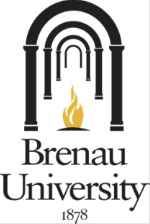 Faculty-Led Study AbroadTrip DetailsDepartment:Faculty Member(s):Faculty Member(s):Faculty Member(s):Location:Dates of Travel:Course Number(s):Purpose of Trip:Number of Participating Students:Total Cost for Student:(Use total line from budget template)Total Trip Participants: (including faculty, students, and non-Brenau)Emergency Contact(s) for Faculty Member(s):Emergency Contact(s) for Faculty Member(s):Emergency Contact(s) for Faculty Member(s):Primary Phone Number Abroad:Itinerary:Please attach Trip Itinerary to email and send to Office of International Students & ProgramsPlease attach Trip Itinerary to email and send to Office of International Students & ProgramsAddress of Hotel(s):Name of Hotel:Address of Hotel(s):Address Line 1:Address of Hotel(s):Address Line 2:Address of Hotel(s):CityAddress of Hotel(s):ProvinceAddress of Hotel(s):Zip CodeAddress of Hotel(s):Name of Hotel:Address of Hotel(s):Address Line 1:Address of Hotel(s):Address Line 2:Address of Hotel(s):City:Address of Hotel(s):Province:Address of Hotel(s):Zip Code:Address of Hotel(s):Name of Hotel:Address of Hotel(s):Address Line 1:Address of Hotel(s):Address Line 2:Address of Hotel(s):City:Address of Hotel(s):Province:Address of Hotel(s):Zip Code: